СОВЕТ КУБАНСКОГО СЕЛЬСКОГО ПОСЕЛЕНИЯ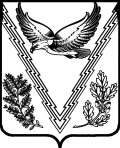 АПШЕРОНСКОГО РАЙОНА РЕШЕНИЕот 22.12.2016                                                                                                              №87 ст. КубанскаяО внесении изменений в решение Совета Кубанского сельского поселения Апшеронского района от 05.07.2012 года № 100«Об утверждении положения по благоустройству, обеспечению чистоты и порядка на территории Кубанского сельского поселения Апшеронского района»    	Рассмотрев протест Прокуратуры Апшеронского района от 15 декабря 2016 года № 07-02-2016/5426, в целях приведения в соответствие с действующим законодательством Российской Федерации,  Совет   Кубанского  сельского   поселения    Апшеронского  района  р е ш и л :	1. Внести в решение Совета Кубанского сельского поселения Апшеронского     района от 05 июля 2012 года № 100 «Об утверждении положения по благоустройству, обеспечению чистоты и порядка на территории Кубанского сельского поселения Апшеронского района» следующие изменения:    	1.1. В разделе 8 п. 8.2 подп. 8.2.1 Положения исключить слова «и прилегающих территорий».	2.Организационному отделу администрации Кубанского сельского поселения Апшеронского района (Картерьева)  опубликовать  настоящее решение  на официальном сайте администрации Кубанского сельского поселения Апшеронского района.            	3. Контроль за выполнением настоящего решения возложить на комиссию по вопросам  благоустройства, жилищно-коммунального хозяйства, поддержки малого и среднего предпринимательства, развития личного подсобного хозяйства, по вопросам  местного самоуправления, контроля за исполнением принимаемых решений (Козырев В.А.)       	4. Настоящее решение вступает в силу со дня его официального опубликования. Глава Кубанского сельскогопоселения Апшеронского района                                                      И.М. ТриполецПредседатель Совета                                                                 Кубанского сельского поселения Апшеронского района                                                                              А.И. Ковтун